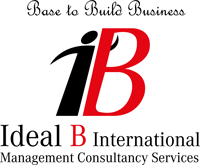 WIREFRAMEADMIN PANELSHANAVAS.P.FMay 09, 2017AUTHORIZED SIGNATUREAPPLICATION SETTINGSTitleLogoMotto ImageCountry IconMobileADDRESSTitleAddressPhoneFaxMAPTitleCodeSOCIAL MEDIAFacebookTwitterYoutubeGoogle PlusLinkedInPinterestInstagramOUR CLIENTSTitleLogoGRID LINKSPageImageBANNERSTitleImageTESTIMONIALSNameImageContentDateDOWNLOADSTitleImageContentPDFCONTACTPlaceContentPAGESTitleSlugParentContentSL NO.TITLELOGOMOTTOCOUNTRYMOBILE1.TitleLogoMottoCountryMobileSL NO.TITLEADDRESSPHONEFAXACTION1.TitleLogoMottoCountrySL NO.TITLECODEPOSITIONSTATUSACTION1.TitleCodePositionStatusSL NO.TITLELOGOPOSITIONSTATUSACTION1.TitleLogoPositionStatusSL NO.PAGEIMAGEPOSITIONSTATUSACTION1.PageImagePositionStatusSL NO.TITLEIMAGEPOSITIONSTATUSACTION1.TitleImagePositionStatusSL NO.NAMEIMAGEPOSITIONSTATUSACTION1.NameImagePositionStatusSL NO.TITLEIMAGEPOSITIONSTATUSACTION1.TitleImagePositionStatusSL NO.PLACECONTENTPOSITIONSTATUSACTION1.PlaceContentPositionStatusSL NO.TITLEPARENTPOSITIONSTATUSACTION1.TitleParentPositionStatus